Рабочий листпо учебному предмету «технология»с применением электронного обучения и дистанционных образовательных технологийКласс: 3-А Сазонова Тамара ВикторовнаI неделя (30.03-03.04)Приложение 1.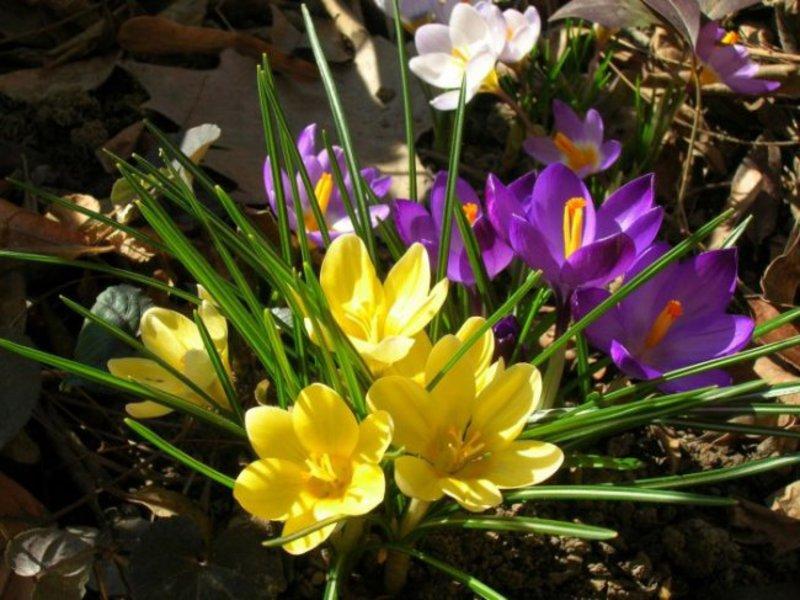 Крокус – один из первых весенних цветов. Крокус называют также весенним шафраном. Это низкорослое, 5-13 см высотой, цветет всего 7-10 дней среди полурастаявшего снега - после подснежника, но раньше тюльпанов. В эту пору его цветение неожиданно и эффектно. Крокусы выдерживают любую холодную зиму и весенние заморозки. Стебель совсем короткий, поэтому растения не пригодны для срезки. Цветки крокуса появляются почти из-под снега. Листья узкие.Цветки у крокусов направленные вверх, с шестью лепестками, могут иметь чашевидную форму, напоминающую цветок тюльпана в миниатюре. Окраска цветков может быть самой разной: эффектная желтая, белая, бледно-голубая, сиреневая, лиловая. Кроме того, имеются сорта с двухцветной окраской, пятнистые, полосатые.У некоторых видовых крокусов бутон по мере распускания раскрывается, и цветок приобретает звездчатую форму. Как правило, у крокусов простые цветки. Они состоят из постоянного числа листочков, но при культивировании случается, что в особо благоприятных условиях у некоторых сортов число листочков увеличивается, и цветки становятся махровыми. Цветущие крокусы открываются в солнечные дни, а в пасмурные остаются полураскрытыми.Приложение 2.Инструктаж.- Для выполнения цветка крокуса нам понадобится: гофрированная бумага (зеленая, белая, оранжевая, красная), линейка, подставка (для выполнения поделки), ножницы, салфетка (для рук), проволока (для стебля цветка), клей ПВА.Нам встретилось новое слово «гофрированная». В переводе с французского слова «гофре» переводится как складка. Возьмите в руки лист бумаги потрогайте, посмотрите какая она, попробуйте слегка ее растянуть, а с обычной белой бумагой мы можем такое сделать?- Теперь вам предстоит выбрать тот цвет бумаги, из которого вы будете выполнять ваш цветок. Техника безопасности при работе с ножницами, клеем. - Когда режешь ножницами, направлять их надо концами от себя;- Нельзя держать ножницы концами вверх;- Передавать в закрытом виде и кольцами вперед;- Работать на своем рабочем месте;- Не оставлять ножницы в раскрытом виде.Приложение 3.Работа с технологической картой.Ребята, расскажите, как вы будите делать цветок, опираясь на технологическую карту?- Отрезаю 6 полос гофрированной бумаги размером 2,5×13 см вдоль линий гофрирования.- Скручиваю полоску в центре 2 раза. Складываю её пополам.- Делаю выпуклый лепесток, растягивая оба слоя бумаги.- Сжимаю и закручиваю основание.- Беру проволоку для стебля (7-8 см) и оклеиваю её полосками, сложенными вдвое.- Помещаю внутрь жёлтую или оранжевую сердцевину.- Помещаю вокруг стебля три внутренних лепестка, затем сверху три наружных. - Плотно приматываю их полосой, смазанной клеем.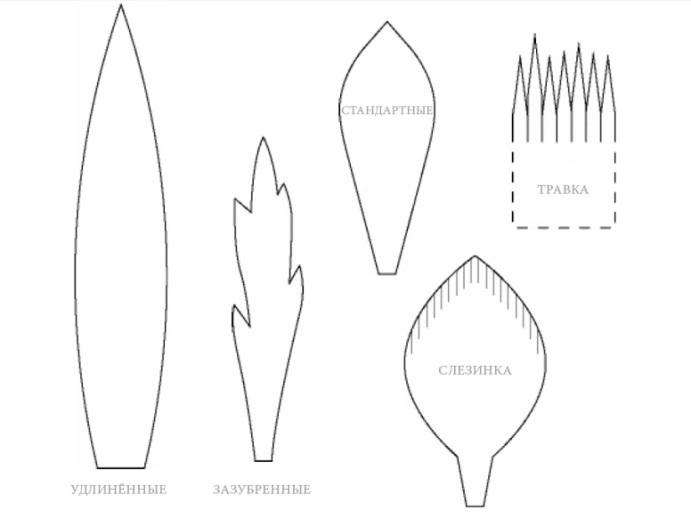 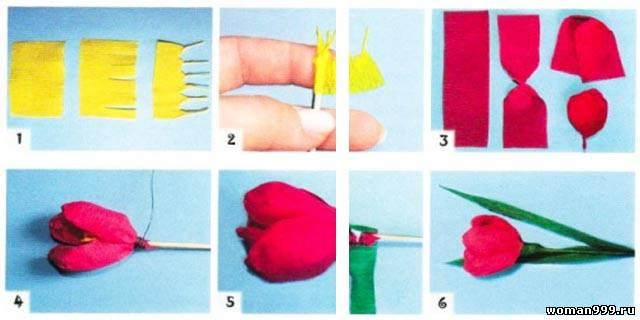 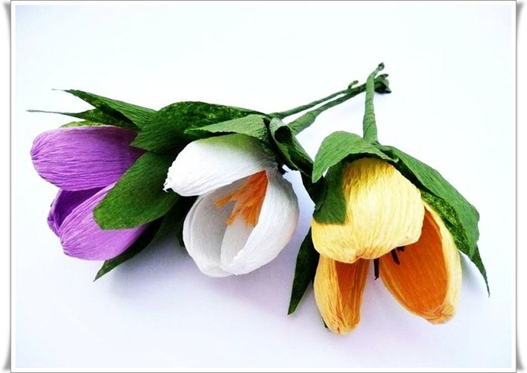 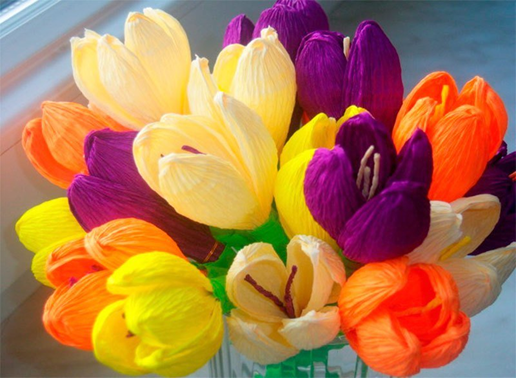 № п/пДатаРазделТемаФорма урока (с применением электронного обучения или дистанционных образовательных технологий)Содержание(задания для изучения)Текущий контрольТекущий контрольИтоговый контрольИтоговый контрольКонсультацияКонсультацияРазноуровневые домашние задания№ п/пДатаРазделТемаФорма урока (с применением электронного обучения или дистанционных образовательных технологий)Содержание(задания для изучения)формасрокиформасрокиформасрокиРазноуровневые домашние задания1.2809.04Раздел 4. Мастерская инженеров- конструкторов, строителей, декораторовХудожествен ные техники из креповой бумагиЦветок в вазе Изготовление изделий в разных художествен ных техниках с использовани ем креповой бумаги.Электронная форма обучения.1.Учебник с.100-101.Прочитайте текст. Креповая бумага – цветная бумага, применяема для изготовления цветов, украшений.2. Познакомьтесь с первоцветом-крокусом(смотрите в приложении 1)3. Инструктаж и техника безопасности. (смотрите в приложении 2)4.Работа с технологической картой. (смотрите в приложении 3.)5.Посмотреть презентацию. https://infourok.ru/dopolnitelnoe-obrazovanie-prezentaciya-k-zanyatiyu-po-teme-krokusy-iz-gofrirovannoj-bumagi-4190671.htmlИндивидуальная работа.09.04Что узнали, чему научились. Обобщение темы «Мастерская инженеров- конструкторов, строителей, декораторов.». Выставка работ.16.04электронная почта на mail.ru учащихся 3-А класса    для учебного процесса09.04Учебник стр.100-101, продумать из чего можно изготовить вазы.Сфотографировать работу и прислать учителю.